Lesson 15: Finding This Percent of ThatLet’s solve percentage problems like a pro.15.1: Number Talk: DecimalsFind the value of each expression mentally.15.2: Audience SizeA school held several evening activities last month—a music concert, a basketball game, a drama play, and literacy night. The music concert was attended by 250 people. How many people came to each of the other activities?Attendance at a basketball game was 30% of attendance at the concert.Attendance at the drama play was 140% of attendance at the concert.Attendance at literacy night was 44% of attendance at the concert.Are you ready for more?50% of the people who attended the drama play also attended the music concert. What percentage of the people who attended the music concert also attended the drama play?15.3: Everything is On SaleDuring a sale, every item in a store is 80% of its regular price.If the regular price of a T-shirt is $10, what is its sale price?The regular prices of five items are shown here. Find the sale price of each item.You found 80% of many values. Was there a process you repeated over and over to find the sale prices? If so, describe it.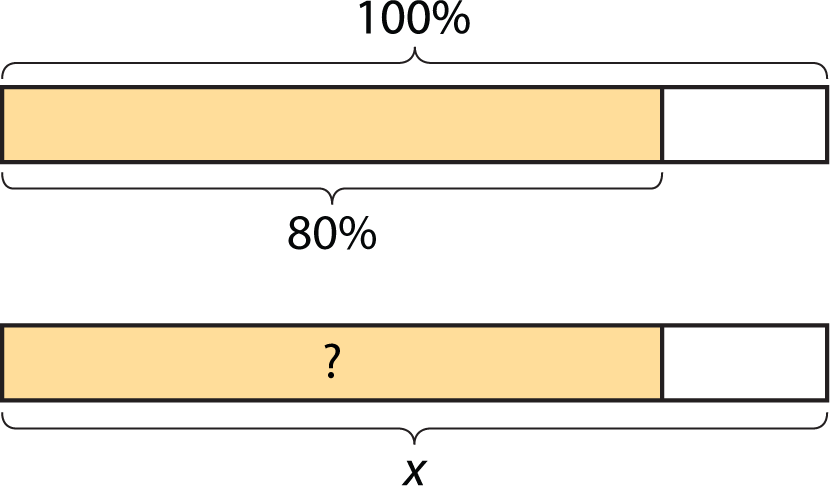 Select all of the expressions that could be used to find 80% of . Be prepared to explain your reasoning.Lesson 15 SummaryTo find 49% of a number, we can multiply the number by  or 0.49.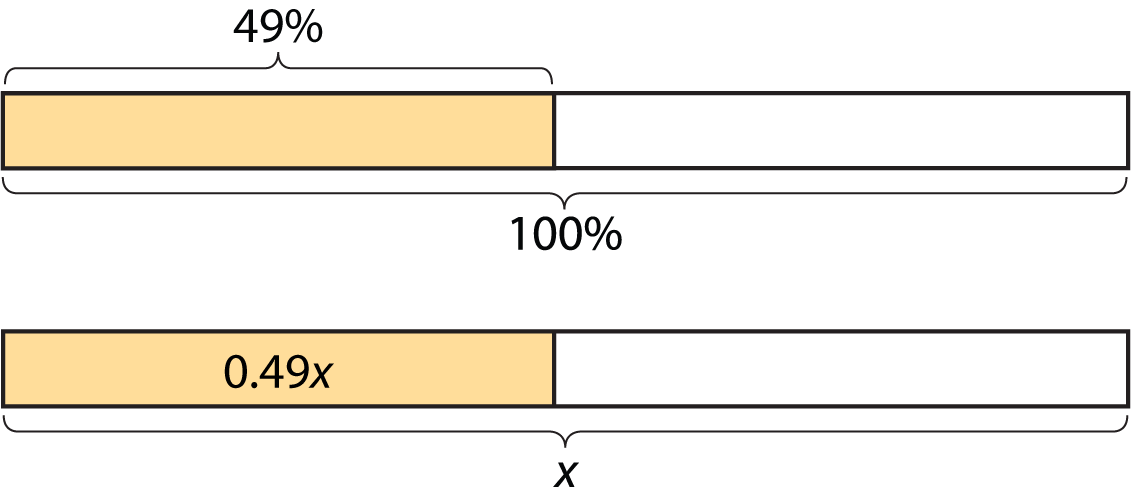 To find 135% of a number, we can multiply the number by  or 1.35.To find 6% of a number, we can multiply the number by  or 0.06.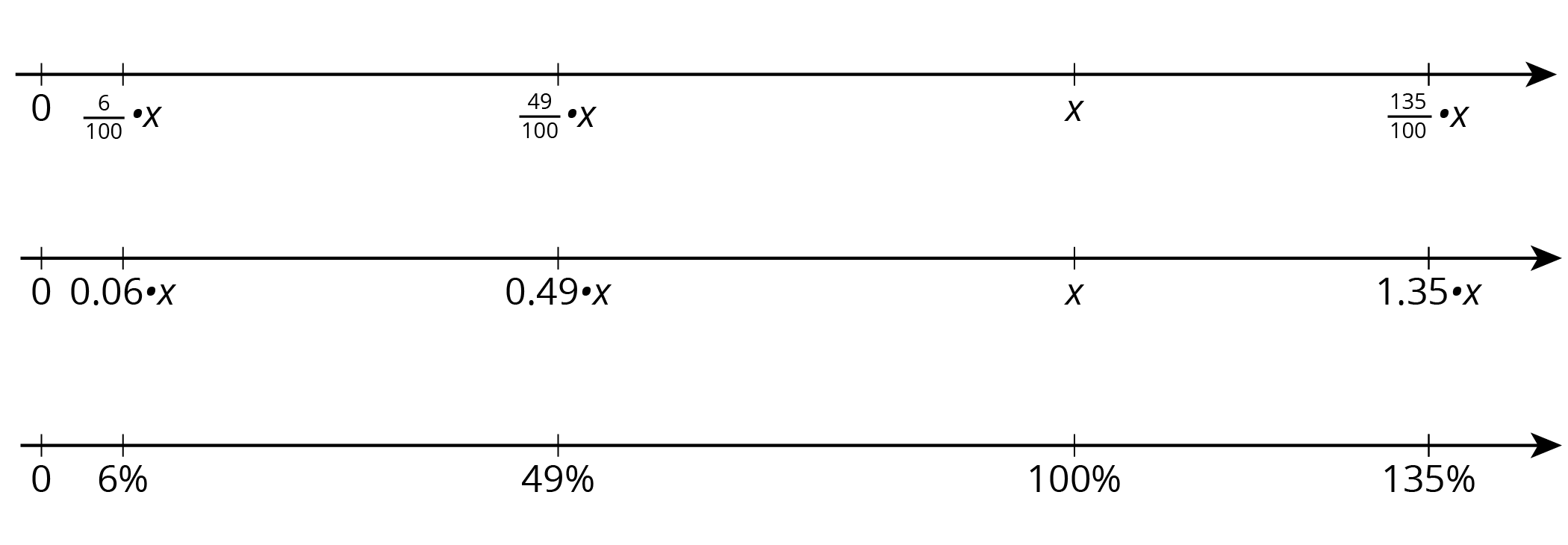 In general, to find  of , we can multiply: 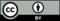 © CC BY Open Up Resources. Adaptations CC BY IM.item 1item 2item 3item 4item 5regular price$1$4$10$55$120sale price